Na temelju članka 9.a. Zakona o financiranju javnih potreba u kulturi („Narodne novine“ br. 47/90., 27/93. i 38/09.), članka 23. stavka 1. Uredbe o kriterijima, mjerilima i postupcima financiranja i ugovaranja programa i projekata od interesa za opće dobro koje provode udruge („Narodne novine“ br. 26/15.), članka 19. Pravilnika o financiranju programa i projekata od interesa za opće dobro koje provode udruge na području Istarske županije („Službene novine“ br. 16/17. i 19/17.) i Odluke o načinu raspodjele raspoloživih sredstava iz Proračuna Istarske županije za 2021. godinu namijenjenih financiranju projekata/programa udruga u području kulture KLASA:402-01/20-01/26, URBROJ:2163/1-01/11-20-02  od 29. prosinca 2020.g., Upravni odjel za kulturu i zavičajnost Istarske županije- Regione Istriana, dana 04. siječnja 2021. godine, raspisujeJAVNI NATJEČAJza financiranje projekata/programa udruga i drugih neprofitnih organizacija u okviru Programa javnih potreba u kulturi Istarske županije – Regione Istriana za 2021. godinuIstarska županija – Regione Istriana,  Upravni odjel za kulturu i zavičajnost, poziva udruge i druge organizacije civilnoga društva (zaklade, privatne ustanove,vjerske zajednice i druge neprofitne organizacije) – u daljnjem tekstu: udruge, koje su programski usmjerene na rad u kulturi na području Istarske županije – Regione Istriana, a prvenstveno one čiji su projekti/programi i aktivnosti usklađeni s Istarskom kulturnom strategijom – Strategia culturale istriana,  da se prijave na ovaj natječaj za financiranje projekata/programa udruga i drugih neprofitnih organizacija u okviru Programa javnih potreba u kulturi Istarske županije Regione Istriana za 2021. godinu (u daljnjem tekstu: Natječaj).Udruge sukladno ovom Natječaju mogu prijaviti projekte/programe  iz sljedećih prioritetnih područja kulture:a) glazbeno, glazbeno scenske i filmske djelatnostib) književnost i izdavaštvoc) zaštita materijalne kulturne baštine i muzeologijad) nematerijalna kulturna baštinae) vizualne umjetnostif)  nove medijske kultureg) međunarodna kulturna suradnja.U Proračunu Istarske županije – Regione Istriana za 2021. godinu osigurati će se financijska sredstva prvenstveno za projekte/programe udruga kojisu usklađeni s ciljevima i zadacima Istarske kulturne strategije – Strategia culturale istriana se provode u kontinuitetu (nastavak financiranja višegodišnjih projekata/programa koji su uspješno ocijenjeni i odabrani u prethodnoj godini i čije su aktivnosti uspješno izvršene te se prijavljuju za nastavak financiranja u 2021. godini)su podržani  financijskim sredstvima iz drugih izvora (vlastita sredstva, sponzorska sredstva, državna sredstva, sredstva jedinica lokalne samouprave, sredstva međunarodnih fondova i drugo) te oni koje Istarska županija – Regione Istriana koordinirano financira s drugim subjektima (državna tijela, jedinice lokalne samouprave, međunarodni fondovi i drugo)su kandidirani ili prihvaćeni u programima EU ili drugih međunarodnih organizacija koje financiraju projekte/programe u kulturi (sufinanciranje obveznog udjela udruge u financiranju projekta/programa koji je većinski financiran iz programa EU ili drugih međunarodnih organizacija)su od posebnog interesa i značaja za razvitak i jačanje identiteta i posebnosti Istarske županije – Regione Istrianapredstavljaju kulturološki, umjetnički i strukovno vrijedne projekte/programesu originalni te potiču razvitak ekološke i duhovne svijestipotiču i podupiru svekoliko stvaralaštvo u Istri (istarske autore i suradnike i njihove autorske projekte u kojima pretežito i kontinuirano sudjeluju izvođači iz Istre)su edukacijske naravi (izobrazba i usavršavanje)podržavaju stvaralaštvo i afirmaciju mladih autora.Ukupno planirana vrijednost Natječaja za 2021. godinu iznosi 2.106.800,00kn.Najmanji iznos financijskih sredstava koji se može prijaviti i ugovoriti po pojedinom projektu/programu je 2.000,00kuna, a najveći iznos po pojedinom projektu/programu je 400.000,00kuna.Rok za podnošenje prijava projekata/programa po ovom Natječaju - 30 dana od dana objave Natječaja  na mrežnim stranicama Istarske županije – Regione Istriana i Ureda za udruge, a završava  03. veljače 2021. godine.Udruge mogu po ovom Natječaju prijaviti više  projekata/programa po svakom prioritetnom području kulture iz točke 2. ovog Natječaja.Davatelj financijskih sredstava može  s istom udrugom ugovoriti ukupno najviše do tri projekta/programa,  na razdoblje provedbe od 12 mjeseci (od  01. siječnja do 31. prosinca 2021. godine). Ista udruga može biti partner na više projekata/programa unutar prioritetnih područja kulture iz točke 2. ovog Natječaja.Prijavu projekata/programa na ovaj Natječaj može podnijeti udruga koja ispunjava sljedeće uvjete:- upisana je u Registar udruga ili drugi odgovarajući registar ;- upisana je u Registar neprofitnih organizacija;- svojim statutom se opredijelila za obavljanje djelatnosti i aktivnosti koje su predmet financiranja sukladno ovom Natječaju i kojima se promiču uvjerenja i ciljevi koji nisu u suprotnosti s Ustavom i zakonom; - ima uredno ispunjene obveze iz svih prethodno sklopljenih ugovora o financiranju iz proračuna Istarske županije – Regione Istriana i drugih javnih izvora;- nema dugovanja s osnova plaćanja doprinosa za mirovinsko i zdravstveno osiguranje i plaćanja poreza te drugih davanja prema državnom proračunu, proračunu Istarske županije – Regione Istriana i proračunu jedinice lokalne samouprave;- protiv korisnika financiranja, odnosno osobe ovlaštene za zastupanje udruge i voditelja projekta/programa ne vodi se kazneni postupak i nije pravomoćno osuđen/a za prekršaj određen člankom 48. st. 2. alinejom c) Uredbe o kriterijima, mjerilima i postupcima financiranja i ugovaranja programa i projekata od interesa za opće dobro koje provode udruge („Narodne novine“ br. 26/15.), odnosno pravomoćno osuđen/a za počinjenje kaznenog djela određenog člankom 48. stavkom 2. alinejom d) Uredbe; - ima uspostavljen model dobrog financijskog upravljanja i kontrola te način sprječavanja sukoba interesa pri raspolaganju javnim sredstvima;- ima utvrđen način javnog objavljivanja programskog i financijskog izvješća o radu za proteklu godinu (mrežne stranice udruge ili drugi prikladan način); - ima uređen sustav prikupljanja članarina i uredno predaje sva izvješća prema Istarskoj županiji – Regione Istriana i drugim institucijama; - ima zadovoljavajuće organizacijske kapacitete i ljudske resurse za provedbu projekta/programa. Prijave projekata/programa dostavljaju se obvezno on-line i u papirnatom obliku, u skladu s uvjetima utvrđenim u Uputama za prijavitelje i to isključivo na propisanim obrascima koji su, zajedno s Uputama za prijavitelje, dostupni na mrežnim stranicama Istarske županije http://javne-potrebe.istra-istria.hr  Popunjena i ovjerena prijava zajedno s potrebnom dokumentacijom, u papirnatom obliku, dostavlja se preporučeno poštom, kurirom ili osobno, na sljedeću adresuISTARSKA ŽUPANIJA – REGIONE ISTRIANAUPRAVNI ODJEL ZA KULTURU I ZAVIČAJNOST– ASSESSORATO CULTURA E TERRITORIALITÀ                                                                 52466 Novigrad - Cittanova                                                       Mlinska 4/b - Via del Mulino 4/b Na prednjoj strani omotnice u kojoj se dostavlja prijava s popratnom dokumentacijom obvezno naznačiti „ZA NATJEČAJ – NE OTVARATI“.      Uz prijavu se obvezno prilaže sljedeća dokumentacija:preslika Izvatka iz Registra udruga ili drugog odgovarajućeg registra (može ga zamijeniti i ispis elektronske stranice sa svim podacima udruge iz registra)preslika Izvatka iz Registra neprofitnih organizacija (može ga zamijeniti i ispis elektronske stranice sa svim podacima organizacije iz registra)preslika ovjerenog Statutaispunjen i ovjeren Obrazac Izjave o nepostojanju dvostrukog financiranjaispunjen i ovjeren obrazac Izjave o partnerstvu (ako je primjenjivo)dokumenti uz proračunski dio prijavnog obrasca  na osnovu kojih je isti utvrđen (ponude, izjave suradnika o cijeni koštanja njihovih usluga, procjene troškova i slično)potvrda Porezne uprave o nepostojanju javnih dugovanja ne starija od 30 dana od dana objave Javnog natječaja (u izvorniku)uvjerenja nadležnog suda, ne starija od 6 mjeseci od dana objave Javnog natječaja, da se protiv osobe ovlaštene za zastupanje udruge i voditelja projekta/programa ne vodi kazneni postupak i da nisu pravomoćno osuđeni/e za prekršaj određen člankom 48. stavkom 2. alineja c) odnosno da nisu pravomoćno osuđeni/e za počinjenje kaznenog djela određenog člankom 48. stavkom 2. alinejom d) Uredbe o kriterijima, mjerilima  i postupcima financiranja i ugovaranja programa i projekata od interesa za opće dobro koje provode udruge („Narodne novine“ br. 26/15.) (u izvorniku)Postupak zaprimanja, otvaranja i pregleda dostavljenih prijava, dostava ispravka ili dodatne dokumentacije,  procjena prijava, donošenje odluke o dodjeli financijskih sredstava, podnošenje prigovora, ugovaranje, postupanje s dokumentacijom kao i indikativni kalendar provedbe Natječaja detaljno su opisani u Uputama za prijavitelje.Istarska županija, kao voditelj obrade osobnih podatka,  će s osobnim podacima fizičkih osoba (osobe ovlaštene za zastupanje udruga i drugih neprofitnih organizacija, voditelji projekata, fizičke osobe – partneri i dr.) postupati sukladno Općoj uredbi (EU) 2016/679 o zaštiti pojedinaca u vezi s obradom osobnih podataka i slobodnom kretanju takvih podatka, nacionalnim zakonom Republike Hrvatske temeljenom na predmetnoj Uredbi  uz primjenu odgovarajućih tehničkih i sigurnosnih mjera zaštite osobnih podataka od neovlaštenog pristupa, zlouporabe, otkrivanja, gubitka ili uništenja.  Istarska županija čuva povjerljivost  osobnih podataka te omogućava pristup i priopćavanje osobnih podataka samo onim zaposlenicima kojima su isti potrebni radi provedbe poslovnih aktivnosti, a trećim osobama u slučajevima koji su izričito propisani zakonom, uključivši izvršitelje obrade u pojedinim procesima obrade, uz primjenu svih tehničkih i organizacijskih mjera zaštite podataka. Sva pitanja vezana uz ovaj Natječaj mogu se postavljati isključivo elektroničkom putem, slanjem upita na adresu elektroničke pošte:kultura@istra-istria.hrNatječajna dokumentacija:Obvezna              a)   Tekst Pravilnika o financiranju programa i projekata od interesa za opće dobro koje provode udruge na području Istarske županije – Regione Istriana („Službene novine Istarske županije“ br. 16/17. i 19/17.)     b)    Upute za prijavitelje  c)    Obrasci za prijavu projekta/programa –  I.   opći podaci o prijavitelju                                                                           II.  obrazac opisa projekta/programa                                                                                   III. obrazac proračuna projekta/programa                             - za glazbene, glazbeno scenske i filmske djelatnosti                             - za književnost i izdavaštvo                             - za međunarodnu kulturnu suradnju                             - za nove medijske kulture                             - za vizualne umjetnosti                             - za zaštitu materijalne kulturne baštine i muzeologiju                             - za zaštitu nematerijalne kulturne baštine             d)    Popis priloga uz prijavu             e)    Obrasci za procjenu kvalitete/vrijednosti projekta/programa             f)     Obrazac izjave o nepostojanju dvostrukog financiranja             g)    Obrazac izjave o partnerstvu             h)    Obrazac ugovora o financiranju projekta/programa             i)     Obrasci za izvještavanje - a) obrazac opisnog izvještaja provedbe projekta/programa                                                               b) obrazac financijskog izvještaja provedbe projekta/programa      DodatnaOdluka o kriterijima za vrednovanje kulturnih djelatnosti i poslova, akcija i manifestacija, programa i projekata od interesa za Istarsku županiju – Regione IstrianaOdluka o izmjenama i dopunama Odluke o kriterijima za vrednovanje kulturnih djelatnosti i poslova, akcija i manifestacija, programa i projekata od interesa za Istarsku županiju – Regione IstrianaKLASA: 612-01/20-01/146URBROJ:2163/1-21/3-20-17Novigrad-Cittànova, 29.prosinca 2020.g.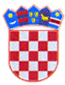 REPUBLIKA HRVATSKAREPUBBLICA DI CROAZIA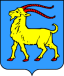 ISTARSKA ŽUPANIJAREGIONE ISTRIANA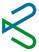 Upravni odjel za kulturu i zavičajnostAssessorato cultura e territorialità